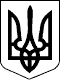 БЕРЕГІВСЬКА РАЙОННА ДЕРЖАВНА АДМІНІСТРАЦІЯЗАКАРПАТСЬКОЇ ОБЛАСТІР О З П О Р Я Д Ж Е Н Н Я__05.07.2021   __                              Берегове                             №_____195   ____Про міжвідомчу робочу групу з реформування системи інституційного догляду та виховання дітей	Відповідно до статей 6 і 39 Закону України „Про місцеві державні адміністрації”, розпорядження Кабінету Міністрів України від 9 серпня 2017 року № 526-р „Про національну стратегію реформування системи інституційного догляду та виховання дітей на 2017 - 2026 роки та план заходів з реалізації її I етапу”, розпорядження голови обласної державної адміністрації 05.11.2018 № 706 та у зв’язку з кадровими змінами:	1.Утворити міжвідомчу робочу групу з реформування системи інституційного догляду та виховання дітей у новому складі згідно з додатком.	2.Визнати таким, що втратило чинність, розпорядження голови державної адміністрації 03.12.2018 № 512 „Про міжвідомчу робочу групу з реформування системи інституційного догляду та виховання дітей”.	3.Контроль за виконанням цього розпорядження покласти на заступника голови державної адміністрації  Данич Є.В.Голова державної адміністрації                                                         Ігор ВАНТЮХ                                                                                                  Додаток                                                                                                  до розпорядження                                                                                                  _05.07.2021_№__195_Складміжвідомчої робочої групи з реформування системи інституційного догляду та виховання дітейКерівник міжвідомчої робочої групиСекретар міжвідомчої робочої групиЧлени міжвідомчої робочої групи:2Керівник апаратудержавної адміністрації                                                           Нелі ТЕРЛЕЦЬКАДАНИЧ   Єва Василівна                                                        заступник голови райдержадміністраціїНІМЕЦ Анатолій Петрович    головний спеціаліст служби у справах дітей райдержадміністраціїВІЗАВЕР Магдалина Павлівназаступник головного лікаря з лікувальної роботи Комунального некомерційного підприємства    „Берегівський  центр первинної медико-санітарної допомоги Берегівської районної ради” (за згодою) ГАНЬКОВИЧ Василь Васильовичзаступник начальника управління, начальник відділу програмного забезпечення управління соціального захисту населення райдержадміністраціїДОВБАКА Ольга Степанівнаначальник юридичного відділу апарату райдержадміністраціїКЕМЕНЯШ  Наталія Іванівнаначальник Берегівського районного відділу державної реєстрації актів цивільного стану Південно-                                                                         Західного міжрегіонального управління Міністерства юстиції  (м.Івано-Франківськ)  (за згодою)   МИХАЙЛОВ Олександр Вікторовичстарший інспектор з ювенальної превенції сектору превенції Берегівського відділу поліції ГУ НП у Закарпатській області (за згодоюНОДЬ  Бейло Зигмундовичголовний куратор Управління Закарпатської реформатської церкви, директор Діаконічного відділу Закарпатської реформатської церкви (за згодою)ТУРАНІ Ярослава Тіборівнаголовний спеціаліст відділу з питань освіти райдержадміністраціїФЕДИНИШИНЕЦЬ Марія Петрівнадиректор Комунальної установи „Бенянський інклюзивно-ресурсний центр Берегівської міської ради” (за згодою)ЧЕЧУР Ольга Миколаївнаначальник служби у справах дітей райдержадміністраціїШІПОШ  Гейза Гейзовичкерівник благодійного фонду „Шамуел” (за згодою)